Republic of the Philippines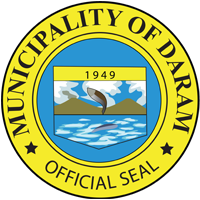 Province of SamarMUNICIPALITY OF DARAMActivity			:	PALARO NG BAYAN IN LINE WITH PCSA 2022 CELEBRATION AND           DARAM FOUNDING ANNIVERSARYDate			:	SEPTEMBER 16-20, 2022Venue			:	DARAM, DSAMARNumber of Pax		:	ALL MUNICIPAL OFFICIALS AND EMPLOYEES (96)The activity was participated in by employees from the different offices in the Local Government Unit where they compete in the different games such as Volleyball, Basketball, Badminton and Chess. The activity was a week-long event aims to promote camaraderie and teamwork among them and healthy lifestyle through sports.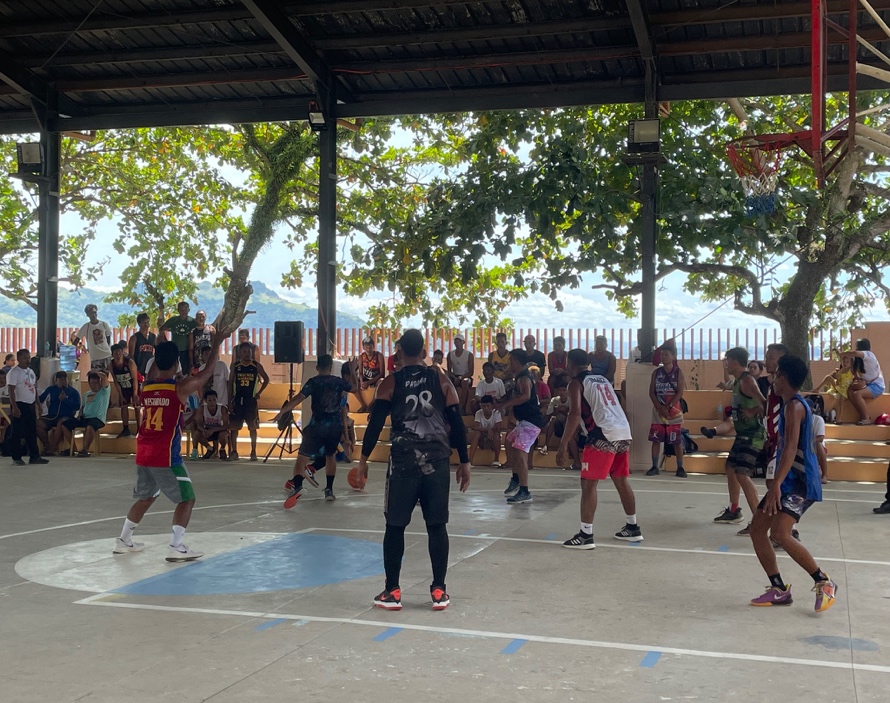 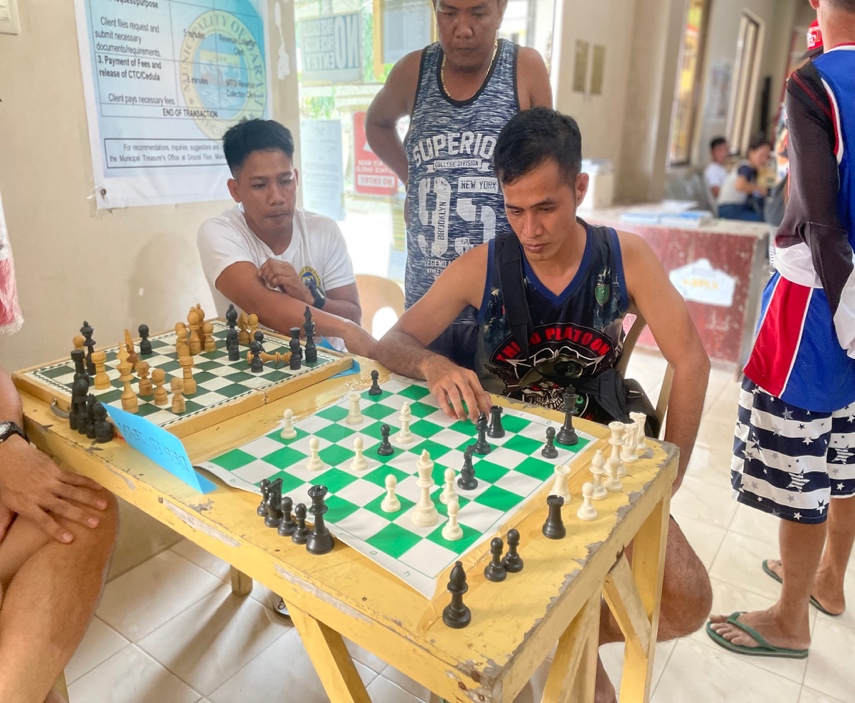 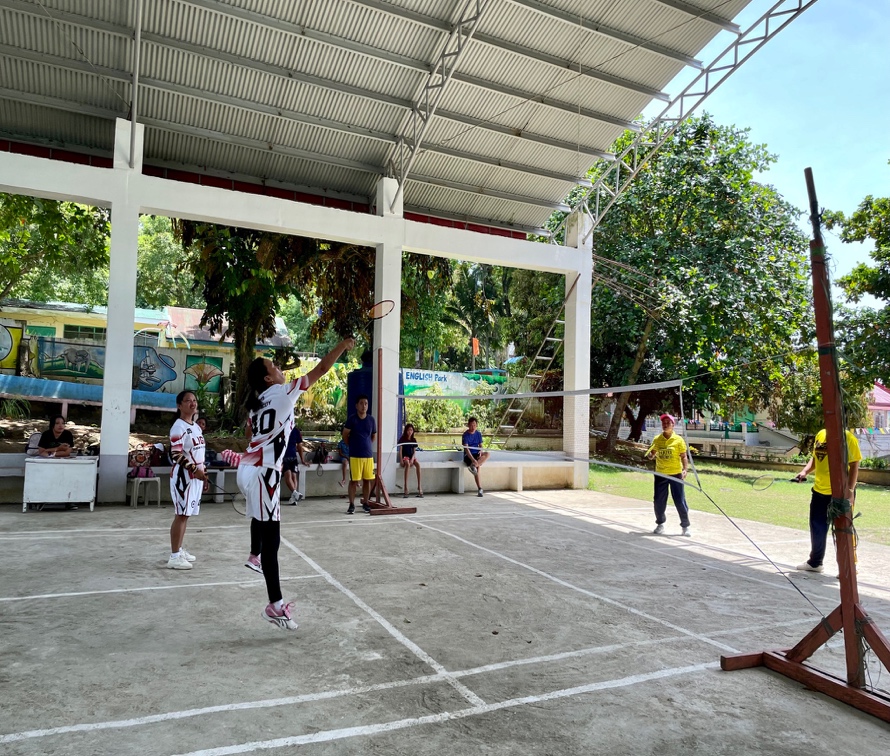 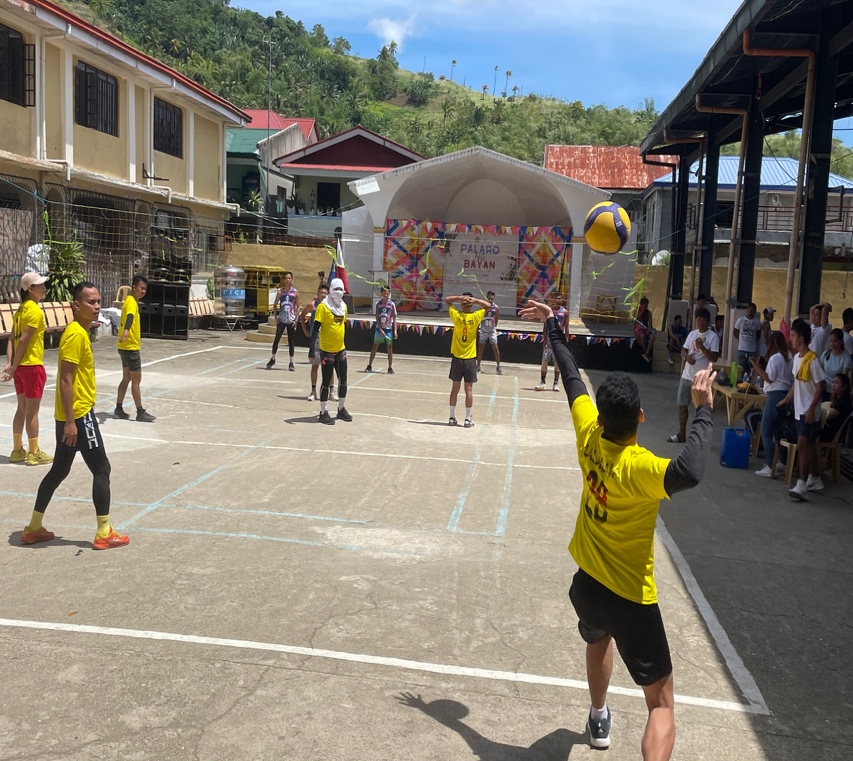 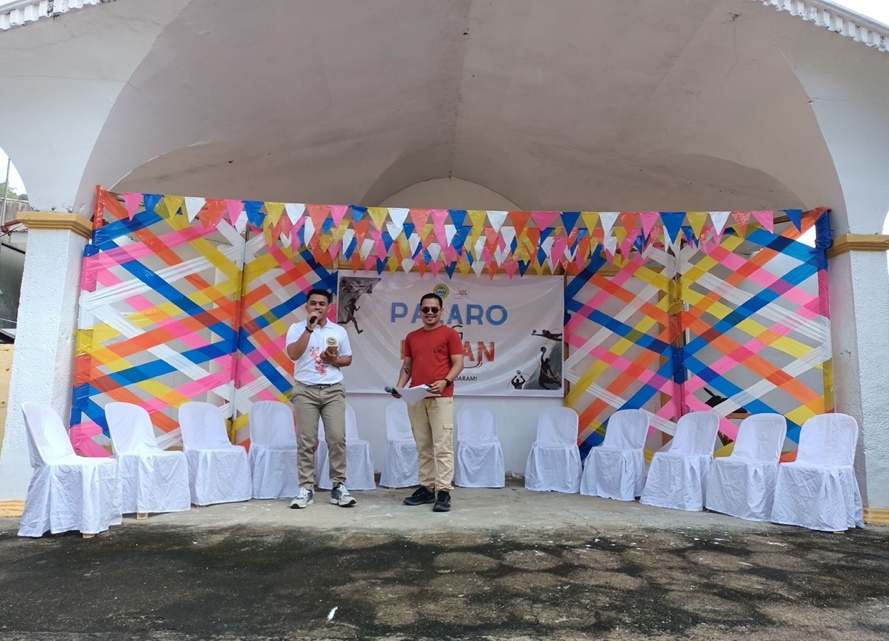 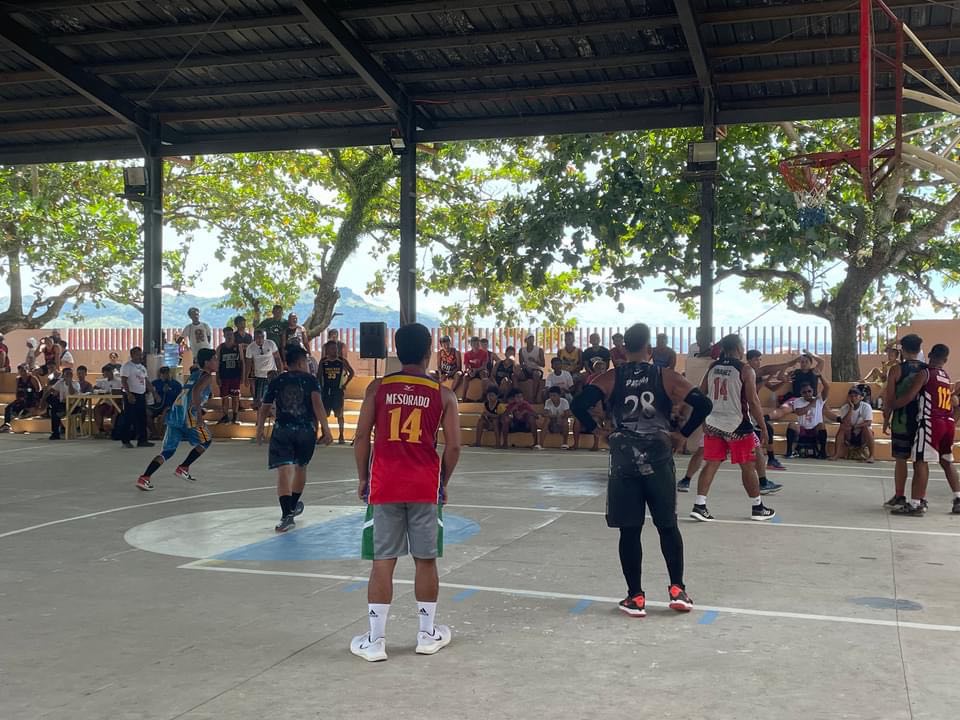 